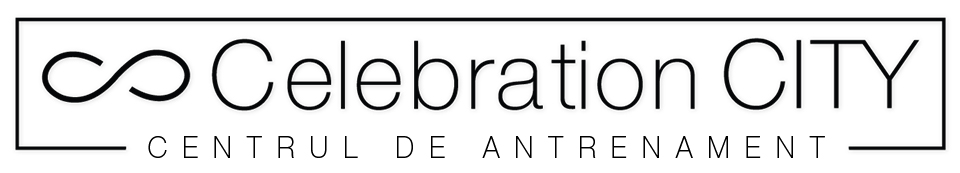 INFIEREA 101
– CLASA 2: Nascut din Duh –NOTITE / GANDURI

NASCUTI  DIN  DUMNEZEU  –  FII  DE  DUMNEZEUIOAN 1:12-1312 Dar tuturor celor ce L-au primit, adică celor ce cred în Numele Lui, 
le-a dat dreptul să se facă copii ai lui Dumnezeu; 
13 NĂSCUŢI nu din sânge, nici din voia firii lor, nici din voia vreunui om, ci DIN DUMNEZEU.1 PETRU 1:23Fiindcă AŢI FOST NĂSCUŢI DIN NOU nu dintr-o SĂMÂNŢĂ care poate putrezi, 
ci dintr-una care NU POATE PUTREZI, 
prin Cuvântul lui Dumnezeu, care este viu și care rămâne în veac.IOAN 3:5-75 Isus i-a răspuns: „Adevărat, adevărat îţi spun că, 
DACĂ NU SE NAȘTE CINEVA DIN APĂ ȘI DIN DUH, nu poate să intre în Împărăţia lui Dumnezeu. 
6 Ce este născut din carne este carne și CE ESTE NĂSCUT DIN DUH ESTE DUH. 
7 Nu te mira că ţi-am zis: ‘Trebuie să vă nașteţi din nou.’1 IOAN 3:9Oricine ESTE NĂSCUT DIN DUMNEZEU nu păcătuiește, pentru că SĂMÂNŢA LUI RĂMÂNE ÎN EL; 
și nu poate păcătui, fiindcă ESTE NĂSCUT DIN DUMNEZEU.GALATENI 4:4-74 Dar când a venit împlinirea vremii, Dumnezeu a trimis pe Fiul Său, născut din femeie, născut sub Lege, 
5 ca să răscumpere pe cei ce erau sub Lege, pentru ca să căpătăm înfierea. 
6 Și PENTRU CĂ SUNTEŢI FII, Dumnezeu ne-a trimis în inimă Duhul Fiului Său, 
care strigă: „Ava!”, adică „Tată!” 
7 Așa că nu mai ești rob, ci fiu; și dacă ești fiu, ești și moștenitor prin Dumnezeu.NOTITE / GANDURI

AM  FOST  MORTI  –  ACUM  SUNTEM  VIIPSALMUL 139:15-1615 Trupul meu nu era ascuns de Tine când am fost făcut într-un loc tainic,
ţesut în chip ciudat, ca în adâncimile pământului.
16 Când nu eram decât un plod fără chip, ochii Tăi mă vedeau 
și în cartea Ta erau scrise toate zilele care-mi erau rânduite, mai înainte de a fi fost vreuna din ele.ROMANI 7:9-119 ODINIOARĂ, FIINDCĂ ERAM FĂRĂ LEGE, TRĂIAM, dar când a venit porunca, păcatul a înviat, și EU AM MURIT. 
10 Și porunca, ea, care trebuia să-mi dea viaţa, mi-a pricinuit moartea. 
11 Pentru că păcatul a luat prilejul prin ea, m-a amăgit și, prin însăși porunca aceasta, m-a lovit cu moartea.EFESENI 2:1-71 Și V-A DAT VIAȚĂ, vouă care erați morți în fărădelegi și păcate; 2 În care ați umblat odinioară, conform mersului acestei lumi, conform cu prințul puterii văzduhului, a duhului care lucrează acum în copiii neascultării; 3 Printre care și noi toți ne-am comportat odinioară în poftele cărnii noastre, împlinind dorințele cărnii și minții; și, prin natură, eram copiii furiei, ca și ceilalți.4 Dar Dumnezeu, care este bogat în milă, din cauza dragostei sale mari cu care ne-a iubit,5 Chiar pe când eram morți în păcate, NE-A DAT VIAȚĂ ÎMPREUNĂ CU CRISTOS (prin har sunteți salvați);6 Și ne-a înviat împreună și ne-a așezat împreună în locurile cerești în Cristos Isus,7 Ca în veacurile ce vin să arate nemărginitele bogății ale harului său, în bunătatea lui față de noi, prin Cristos Isus.EVREI 2:14-1514 Astfel dar, deoarece COPIII SUNT PĂRTAȘI SÂNGELUI ȘI CĂRNII, tot așa și El Însuși a fost deopotrivă părtaș la ele, pentru ca, prin moarte, să nimicească pe cel ce are puterea morţii, adică pe diavolul, 
15 și să izbăvească pe toţi aceia care, prin frica morţii, erau supuși robiei toată viaţa lor.NOTITE / GANDURI

DUH  vs  SUFLETPSALMUL 103:1-21 Binecuvântează pe DOMNUL, sufletul meu și tot ce este înăuntrul meu, să binecuvânteze numele lui sfânt.
2 Binecuvântează pe DOMNUL, sufletul meu, și nu uita niciuna din binefacerile lui,ROMANI 8:13-1713 Dacă trăiţi după îndemnurile ei, veţi muri, 
dar, dacă, PRIN DUHUL, faceţi să moară faptele trupului, veţi trăi. 
14 Căci toţi cei ce sunt CĂLĂUZIŢI DE DUHUL LUI DUMNEZEU sunt FII AI LUI DUMNEZEU. 
15 Și voi n-aţi primit un duh de robie, ca să mai aveţi frică, 
ci aţi primit un duh de înfiere, care ne face să strigăm: „Ava!”, adică „Tată!” 
16 ÎNSUȘI DUHUL adeverește împreună cu DUHUL NOSTRU că suntem COPII AI LUI DUMNEZEU. 
17 Și, dacă suntem copii, suntem și moștenitori: moștenitori ai lui Dumnezeu și împreună-moștenitori cu Hristos, dacă suferim cu adevărat împreună cu El, ca să fim și proslăviţi împreună cu El.ROMANI 8:28-3028 De altă parte, știm că toate lucrurile lucrează împreună spre binele celor ce iubesc pe Dumnezeu, 
și anume spre binele celor ce sunt chemaţi după planul Său. 
29 Căci, PE ACEIA PE CARE I-A CUNOSCUT MAI DINAINTE, i-a și hotărât mai dinainte să fie asemenea chipului Fiului Său, pentru ca EL SĂ FIE CEL ÎNTÂI NĂSCUT DINTRE MAI MULŢI FRAŢI. 
30 Și pe aceia pe care i-a hotărât mai dinainte, i-a și chemat, și pe aceia pe care i-a chemat, i-a și socotit neprihăniţi, iar pe aceia pe care i-a socotit neprihăniţi, i-a și proslăvit.ROMANI 8:5-85 În adevăr, cei ce trăiesc după îndemnurile firii pământești umblă după lucrurile firii pământești, 
pe când CEI CE TRĂIESC DUPĂ ÎNDEMNURILE DUHULUI UMBLĂ DUPĂ LUCRURILE DUHULUI. 
6 Și umblarea după lucrurile firii pământești ESTE MOARTE, pe când umblarea după lucrurile Duhului este viaţă și pace. 7 Fiindcă umblarea după lucrurile firii pământești ESTE VRĂJMĂȘIE ÎMPOTRIVA LUI DUMNEZEU, 
căci ea NU SE SUPUNE LEGII LUI DUMNEZEU și NICI NU POATE să se supună. 
8 Deci cei ce sunt pământești NU POT SĂ PLACĂ LUI DUMNEZEU.NOTITE / GANDURI
